Информационный лист для 6б классаЗадание на 13.04 – 17.04 ПредметТемаСодержаниеКонтрольКонтрольРусский языкПонятие о категории состоянияВ учебнике параграф 120Упр. 596, 598,599,602- письменноУпр. 596, 598,599,602- письменноЛитератураН.М. Рубцов«Тихая моя Родина» стр.236«Звезда полей» стр.234Стр.235 вопрос №1,2-письменноСтр.235 вопрос №1,2-письменноАнглийский язык(группа Росляковой А.А.)Великие путешественники прошлогоРаздел 4 урок 2 стр. 136-141Составление краткого рассказа по плану по теме: «Великие путешественники прошлого». Чтение текста прагматического характера по теме «Путешественник Дмитрий Шпаро» с выполнением грамматического задания.Чтение текста по теме: «Российские путешественницы Любовь Случевская и Александра Толстая» с выполнением лексико-грамматического задания.Учебник стр. 140-141 №45 1 текст на выбор прочитать и перевести Проработать в рабочей тетради урок 2 с.80-81Учебник стр. 140-141 №45 1 текст на выбор прочитать и перевести Проработать в рабочей тетради урок 2 с.80-81Английский язык(группа Филипповой А.Н.)Множественное число существительных Работа с лексикой, разбор упражнений.Российская электронная школа https://resh.edu.ru  Урок 1,2,3,4,5 6классСтр.130 №10, стр.131 №12, 13Рабочая тетрадь стр.76-78 №1-9Стр.130 №10, стр.131 №12, 13Рабочая тетрадь стр.76-78 №1-9Немецкий язык1.Сколько это стоит?1.Российская электронная школаhttps://resh.edu.ru1. 5 класс урок 1,2,52. доклад «Достопримечательности Германии»1. 5 класс урок 1,2,52. доклад «Достопримечательности Германии»МатематикаРациональные числа (обобщающий урок)Контрольная работа № 6 «Рациональные числа»1. Подготовиться к контрольной работе – решить задания для самопроверки в учебнике стр. 258-2592. Решить вариант 1 контрольной работы (смотри ниже)1. Подготовиться к контрольной работе – решить задания для самопроверки в учебнике стр. 258-2592. Решить вариант 1 контрольной работы (смотри ниже)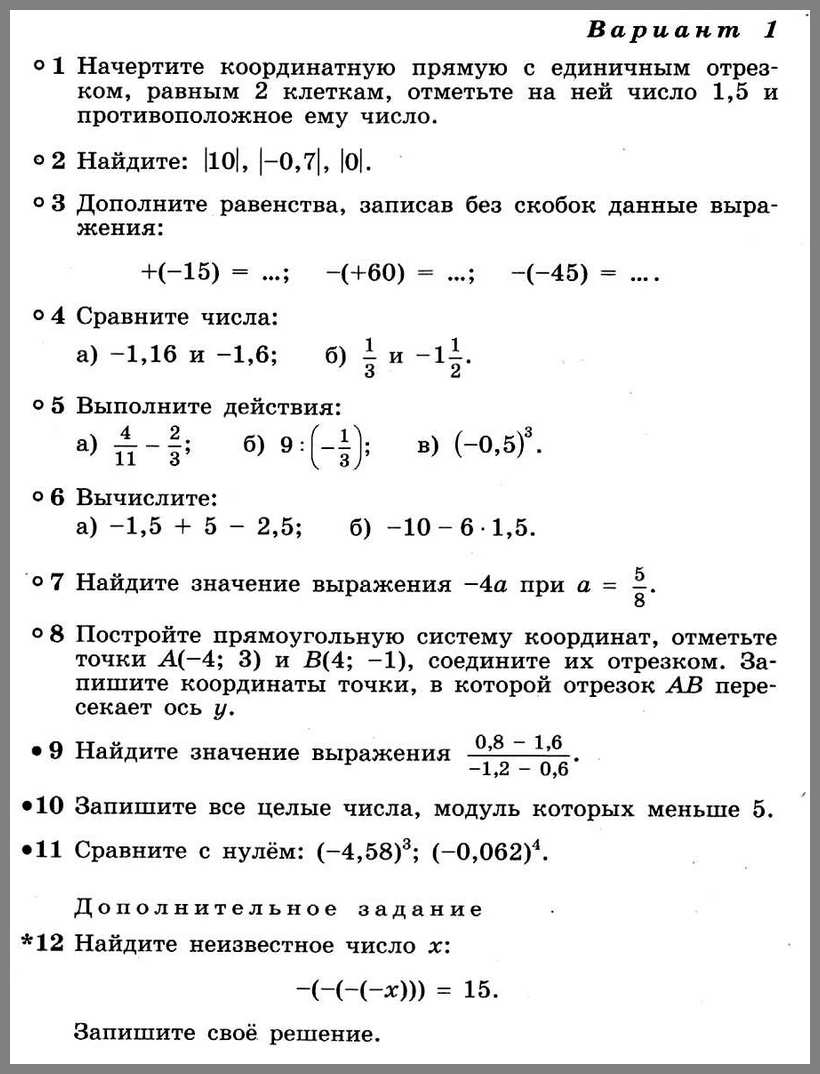 Математический язык. Числовые выражения. Буквенные выражения и числовые подстановкиhttps://yandex.ru/video/preview/?filmId=5583540533216062178&text=%D0%B2%D0%B8%D0%B4%D0%B5%D0%BE%D1%83%D1%80%D0%BE%D0%BA%20%D0%BF%D0%BE%20%D1%82%D0%B5%D0%BC%D0%B5%20%D0%B1%D1%83%D0%BA%D0%B2%D0%B5%D0%BD%D0%BD%D1%8B%D0%B5%20%D0%B2%D1%8B%D1%80%D0%B0%D0%B6%D0%B5%D0%BD%D0%B8%D1%8F%20%D0%B8%20%D1%87%D0%B8%D1%81%D0%BB%D0%BE%D0%B2%D1%8B%D0%B5%20%D0%BF%D0%BE%D0%B4%D1%81%D1%82%D0%B0%D0%BD%D0%BE%D0%B2%D0%BA%D0%B8%206%20%D0%BA%D0%BB%D0%B0%D1%81%D1%81%20%D0%BA%D0%BB%D0%B0%D1%81%D1%81&path=wizard&parent-reqid=1586264395022143-1266500468747990914400154-prestable-app-host-sas-web-yp-27&redircnt=1586264415.1https://yandex.ru/video/preview/?filmId=5583540533216062178&text=%D0%B2%D0%B8%D0%B4%D0%B5%D0%BE%D1%83%D1%80%D0%BE%D0%BA%20%D0%BF%D0%BE%20%D1%82%D0%B5%D0%BC%D0%B5%20%D0%B1%D1%83%D0%BA%D0%B2%D0%B5%D0%BD%D0%BD%D1%8B%D0%B5%20%D0%B2%D1%8B%D1%80%D0%B0%D0%B6%D0%B5%D0%BD%D0%B8%D1%8F%20%D0%B8%20%D1%87%D0%B8%D1%81%D0%BB%D0%BE%D0%B2%D1%8B%D0%B5%20%D0%BF%D0%BE%D0%B4%D1%81%D1%82%D0%B0%D0%BD%D0%BE%D0%B2%D0%BA%D0%B8%206%20%D0%BA%D0%BB%D0%B0%D1%81%D1%81%20%D0%BA%D0%BB%D0%B0%D1%81%D1%81&path=wizard&parent-reqid=1586264395022143-1266500468747990914400154-prestable-app-host-sas-web-yp-27&redircnt=1586264415.1П. 8.1 -8.2 (читаем, разбираем примеры) Решаем задания № 618, 622, 633(б, г), 634(в), 639ОбществознаниеКонфликты в межличностных отношенияхПараграф 9 учебника
Параграф 9 учебника
Вопросы 1-3 устно.Письменно подготовить сообщение "Как вести себя в конфликтных ситуациях?"История РоссииЗолотая Орда: государственный строй, население, экономика, культура.Учебник: параграф18.Познакомиться с содержанием параграфа Учебник: параграф18.Познакомиться с содержанием параграфа Написать ответ на вопрос №6: Каковы последствия ордынского владычества для Руси? (Прислать Word документ)Поработать с картой: показать себе ответы на вопросы №1 и №2.Поработать с документами после параграфа: ответьте себе на вопросы после документовГеографияЧеловек и гидросфераПараграф 52 Параграф 52 Вопросы стр.223 устно.Практикум "Нанести на контурную карту объекты гидросферы" (карту скачиваем в интернете, если ее нет), прислать фото или сканБиология Семейства класса Двудольные1. Прочитай 25 параграф учебника2. Посмотри видеоуроки   Крестоцветныеhttps://interneturok.ru/lesson/biology/6-klass/osnovy-sistematiki-rasteniy/semeystvo-krestotsvetnye?block=playerРозоцветныеhttps://interneturok.ru/lesson/biology/6-klass/osnovy-sistematiki-rasteniy/semeystvo-rozotsvetnye?block=playerПасленовыеhttps://interneturok.ru/lesson/biology/6-klass/osnovy-sistematiki-rasteniy/paslenovyeАстровые https://interneturok.ru/lesson/biology/6-klass/osnovy-sistematiki-rasteniy/dvudolnye-semeystvo-astrovye?block=player1. Прочитай 25 параграф учебника2. Посмотри видеоуроки   Крестоцветныеhttps://interneturok.ru/lesson/biology/6-klass/osnovy-sistematiki-rasteniy/semeystvo-krestotsvetnye?block=playerРозоцветныеhttps://interneturok.ru/lesson/biology/6-klass/osnovy-sistematiki-rasteniy/semeystvo-rozotsvetnye?block=playerПасленовыеhttps://interneturok.ru/lesson/biology/6-klass/osnovy-sistematiki-rasteniy/paslenovyeАстровые https://interneturok.ru/lesson/biology/6-klass/osnovy-sistematiki-rasteniy/dvudolnye-semeystvo-astrovye?block=playerЗадание: составь таблицу «Семейства класса Двудольные»(5 семейств), пример заполнения смотри нижеБиология Семейства класса ДвудольныеСемейства класса ДвудольныеСемейства класса ДвудольныеСемейства класса ДвудольныеМузыкаВ.А. Моцарт Симфония №40 соль минор. Связь времен: П.И. Чайковский Оркестровая сюита «Моцартина».Просмотр видеоурока https://resh.edu.ru/subject/lesson/7175/main/254769/Просмотр видеоурока https://resh.edu.ru/subject/lesson/7175/main/254769/Выполнить тренировочные задания после видеоурока, прислать скриншот  У кого нет компьютера или не открывается ссылка – сделать письменное сообщение теме.ИЗОЖанры в изобразительном искусствеЛюбые Интернет-ресурсы на выборЛюбые Интернет-ресурсы на выборВыполнить рисунок в любом из жанров изобразительного искусства (например, пейзаж, исторический жанр, былинный, мифологический.....) на альбомном листе любым художественным материалом на выбор.Фото работы  прислать до 17.04.2020 на почту учителя n-chaichenko@yandex.ru, указав фамилию, классФизическая культураЗдоровый образ жизни. Волейбол1.Выполнять самостоятельно комплекс упражнений   дыхательной гимнастики по Стрельниковой  с детьми с Александром Семенихиным 3 мин.29 сек (Набираем  в Яндекс)2. Выполнять ежедневно: утреннюю гимнастику 10-12 упражнений, отжимания, поднимание туловища,  «лодочка», приседания. Нагрузку регулируем в зависимости от группы здоровья и по самочувствию1.Выполнять самостоятельно комплекс упражнений   дыхательной гимнастики по Стрельниковой  с детьми с Александром Семенихиным 3 мин.29 сек (Набираем  в Яндекс)2. Выполнять ежедневно: утреннюю гимнастику 10-12 упражнений, отжимания, поднимание туловища,  «лодочка», приседания. Нагрузку регулируем в зависимости от группы здоровья и по самочувствию Записать  в тетради основные приёмы в волейболе (выделить или подчеркнуть ) https://infourok.ru/prezentaciya-po-fizicheskoj-kulture-na-temu-tehnicheskie-priemy-igry-v-volejbol-7-klass-4208412.html или можно использовать любой другой  источникВыполненное задание отправьirashostak70@mail.ruуказав фамилию, классТехнология (девушки)Вяжем крючком или спицамиВыполнить образец вязания по кругу с прибавкой петель и без прибавки петельТехнология (юноши)Требования к интерьеру жилища: эстетические, экологические, эргономические.Оценка и регулирование микроклимата в домеНарисовать интерьер дома (комнаты) и отправить на почту учителяmax2782@mail.ru